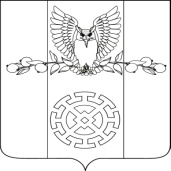 РЕШЕНИЕСОВЕТА КУЙБЫШЕВСКОГО СЕЛЬСКОГО ПОСЕЛЕНИЯ     от  23.03.2022                                                                                                 №31/1х. Восточный СосыкО внесении изменений в решение Совета Куйбышевского сельского поселения Староминского района от 23 декабря 2021 года №28/2 «О бюджете Куйбышевского сельского поселения Староминского района на 2022 год»        На основании Бюджетного кодекса Российской Федерации, Закона Краснодарского края от 4 февраля 2002 года № 437-КЗ «О бюджетном  процессе в Краснодарском крае», решения Совета Куйбышевского сельского поселения от 24.12.2020 года № 16/5 «Об утверждении Положения о бюджетном процессе в Куйбышевском сельском поселении Староминского района», руководствуясь статьей 26 Устава Куйбышевского сельского поселения Староминского района Совет Куйбышевского сельского поселения Староминского района РЕШИЛ:  Внести в решение Совета Куйбышевского сельского поселения Староминского района от 23 декабря 2021 года №28/2 «О бюджете Куйбышевского сельского поселения Староминского района на 2022 год следующие изменения:                 1.1   Приложение 6 «Распределение бюджетных ассигнований по целевым статьям (муниципальным программам Куйбышевского сельского поселения Староминского района и непрограммных направлениям деятельности), группам видов расходов классификации расходов бюджета  на 2022 год» изложить в следующей редакции:                                                                                Приложение 6к решению Совета Куйбышевского сельского поселения Староминского района «О бюджете Куйбышевского сельского поселения Староминского района на 2022 год»Распределение бюджетных ассигнований по целевым статьям (муниципальным программам Куйбышевского сельского поселения Староминского района и непрограммных направлениям деятельности), группам видов расходов классификации расходов бюджета  на 2022 год (тыс. рублей)1.2. Приложение 7 «Ведомственная структура расходов бюджета Куйбышевского сельского поселения Староминского района на 2022 год» изложить в следующей редакции:Приложение 7к решению Совета Куйбышевского сельского поселения Староминского района «О бюджете Куйбышевского сельского поселения Староминского района на 2022 год»Ведомственная структура расходов бюджета Куйбышевского сельского поселения Староминского района на 2022 год          (тыс. рублей)1.3. Приложение 8 «Источники внутреннего финансирования дефицитабюджета Куйбышевского сельского поселения Староминского района, перечень статей и видов источников финансирования дефицитов бюджетов на 2022 год» изложить в следующей редакции:                                                                           Приложение №8к решению Совета Куйбышевского сельского поселения Староминского района «О бюджете Куйбышевского сельского поселения Староминского района на 2022  год»Источники внутреннего финансирования дефицитабюджета Куйбышевского сельского поселения Староминского района, перечень статей и видов источников финансирования дефицитов бюджетов на 2022 год(тыс. рублей)2. Настоящее решение вступает в силу со дня его официального опубликования на официальном сайте администрации Куйбышевского сельского поселения Староминского района в сети интернет (https://kuibishevsp.ru/).Председатель Совета Куйбышевского сельского поселения Староминского района						                           С.В.Демчук№ п/пНаименованиеЦСРВРСумма12345Администрация Куйбышевского сельского поселения Староминского района13278,11.Муниципальная программа Куйбышевского сельского поселения   Староминскогорайона  «Территориальное общественное самоуправление в Куйбышевском сельском поселении Староминского района»01 0 00 0000070,8Отдельные мероприятия муниципальной программы «Территориальное общественное самоуправление в Куйбышевском сельском поселении Староминского района»01 1 00 0000070,8Содействие развитию территориальных органов местного самоуправления01 1 01 0000070,8Компенсационные выплаты руководителям и заместителям ТОС01 1 01 0001070,8Расходы на выплаты персоналу в целях обеспечениявыполнения функций государственными (муниципальными)органами, казенными учреждениями, органами управлениягосударственными внебюджетными фондам01 1 01 0001010070,82.Муниципальная программа «Управление муниципальным имуществом и земельными ресурсами в Куйбышевском сельском поселении Староминского района»02 0 00 00000380,0Отдельные мероприятия муниципальной программы «Управление муниципальным имуществом и земельными ресурсами в Куйбышевском сельском поселении Староминского района»02 1 00 00000380,0Управление и распоряжение муниципальным имуществом02 1 01 00000380,0Реализация мероприятий Куйбышевского сельского поселения Староминского района02 1 01 0002050,0Закупка товаров, работ и услуг для обеспечения государственных (муниципальных) нужд02 1 01 0002020050,0Реализация мероприятий Куйбышевского сельского поселения02 1 01 00030330,0Закупка товаров, работ и услуг для обеспечения государственных (муниципальных) нужд02 1 01 00030200330,03.Муниципальная программа «Обеспечение безопасности населения Куйбышевского сельского поселения Староминского района»03 0 00 00000150,0Подпрограмма «Обеспечение первичных мер пожарной безопасности на территории Куйбышевского сельского поселения Староминского района»03 1 00 00000150,0Отдельные мероприятия по обеспечению первичных мер пожарной безопасности на территории Куйбышевского сельского поселения03 1 01 00000100,0Реализация мероприятий Куйбышевского сельского поселения03 1 01 00040100,0Закупка товаров, работ и услуг для обеспечения государственных (муниципальных) нужд03 1 01 00040200100,0Отдельные мероприятия по предупреждению и ликвидации последствий чрезвычайных ситуаций и стихийных бедствий                                                                03 1 02 0000050,0Реализация мероприятий Куйбышевского сельского поселения Староминского района03 1 02 0006050,0Закупка товаров, работ и услуг для обеспечения государственных (муниципальных) нужд03 1 02 0006020050,04.Муниципальная программа «Дорожное хозяйство и повышение безопасности дорожного движения на территории Куйбышевского сельского поселения Староминского района»04 0 00 000001737,7Отдельные мероприятия муниципальной программы Куйбышевского сельского поселения Староминского района «Дорожное хозяйство и повышение безопасности дорожного движения на территории Куйбышевского сельского поселения Староминского района»04 1 00 000001737,7Повышение транспортно –эксплуатационного состояния сети автомобильных дорог общего пользования местного значения и объектов транспортной инфраструктуры04 1 01 000001087,7Реализация мероприятий Куйбышевского сельского поселения Староминского района04 1 01 000701087,7Закупка товаров, работ и услуг для обеспечения государственных(муниципальных) нужд04 1 01 000702001087,7Повышение безопасности дорожного движения на территории Куйбышевского сельского поселения Староминского района04 1 02 00000650,0Реализация мероприятий Куйбышевского сельского поселения Староминского района 04 1 02 00080650,0Закупка товаров, работ и услуг для обеспечения государственных (муниципальных) нужд04 1 02 00080200650,05.Муниципальная программа «Развитие субъектов малого и среднего предпринимательства в Куйбышевском сельском поселении Староминского района»05 0 00 0000010,0Отдельные мероприятия муниципальной программы «Развитие субъектов малого и среднего предпринимательства в Куйбышевском сельском поселении Староминского района»05 1 00 0000010,0Содействие развития малого и среднего предпринимательства в Куйбышевском сельском поселении Староминского района05 1 01 0000010,0Реализация мероприятий Куйбышевского сельского поселения05 1 01 0009010,0Закупка товаров, работ и услуг для обеспечения государственных (муниципальных) нужд05 1 01 0009020010,06.Муниципальная программа «Благоустройство территории Куйбышевского сельского поселения Староминского района»06 0 00 00000480,0Отдельные мероприятия муниципальной программы «Благоустройство территории Куйбышевского сельского поселения Староминского района»06 1 00 00000480,0Благоустройство и озеленение территории Куйбышевского сельского поселения Староминского района06 1 02 00000480,0Реализация мероприятий Куйбышевского сельского поселения06 1 02 00120480,0Закупка товаров, работ и услуг для обеспечения государственных (муниципальных) нужд06 1 02 00120200480,07.Муниципальная программа «Энергосбережение и повышение энергетической эффективности на территории Куйбышевского сельского поселения Староминского района»07 0 00 0000020,0Отдельные мероприятия муниципальной программы «Энергосбережение и повышение энергетической эффективности на территории Куйбышевского сельского поселения Староминского района»07 1 00 0000020,0Развитие и обеспечение энергетической эффективности поселения07 1 01 0000020,0Реализация мероприятий Куйбышевского сельского поселения07 1 01 0015020,0Закупка товаров, работ и услуг для обеспечения государственных (муниципальных) нужд07 1 01 0015020020,08.Муниципальная программа «Молодежь Куйбышевского сельского поселения Староминского района08 0 00 0000030,0Отдельные мероприятия муниципальной программы «Молодежь Староминского сельского поселения Староминского района»08 1 00 0000030,0Формирование здорового образа жизни молодежи Куйбышевского сельского поселения Староминского района08 1 01 0000030,0Реализация мероприятий Куйбышевского сельского поселения08 1 01 0016030,0Закупка товаров, работ и услуг для обеспечения государственных08 1 01 0016020030,09.Муниципальная программа «Развитие физической культуры и спорта на территории Куйбышевского сельского поселения Староминского района»09 0 00 0000050,0Отдельные мероприятия муниципальной программы «Развитие физической культуры и спорта на территории Куйбышевского сельского поселения Староминского района»09 1 00 0000050,0Создание условий, обеспечивающих возможность гражданам систематически заниматься физической культурой и спортом09 1 01 0000050,0Реализация мероприятий Куйбышевского сельского поселения09 1 01 0017050,0Закупка товаров, работ и услуг для обеспечения государственных (муниципальных) нужд09 1 01 0017020050,010.Муниципальная программа «Информационное обеспечение и формирование позитивного общественного мнения населения Куйбышевского сельского поселения Староминского района»10 0 00 0000090,0Отдельные мероприятия муниципальной программы «Информационное обеспечение и формирование позитивного общественного мнения населения Куйбышевского сельского поселения Староминского района»10 1 00 0000090,0Организация информационного обеспечения населения 10 1 01 0000090,0Реализация мероприятий Куйбышевского сельского поселения10 1 01 0018090,0Закупка товаров, работ и услуг для обеспечения государственных (муниципальных) нужд10 1 01 0018020090,011.Муниципальная программа «Культура Куйбышевского сельского поселения Староминского района»11 0 00 000003150,9Подпрограмма «Организация досуга и обеспечение жителей услугами организаций культуры»11 1 00 000002756,9Обеспечение деятельности муниципального казенного учреждения культуры «Сельский дом культуры «Куйбышевский»11 1 01 000002756,9Расходы на обеспечение деятельности (оказание услуг) муниципальных учреждений11 1 01 005902756,9Расходы на выплаты персоналу в целях обеспечения выполнения функций государственными (муниципальными) органами, казенными учреждениями, органами управления государственными внебюджетными фондами11 1 01 005901001870,2Закупка товаров, работ и услуг для государственных (муниципальных) нужд11 1 01 00590200880,7Иные бюджетные ассигнования11 1 01 005908006,0Подпрограмма «Развитие библиотечного обслуживания населения»11 2 00  00000394,0Обеспечение деятельности муниципального казенного учреждения культуры «Куйбышевская поселенческая библиотека»11 2 01 00000394,0Расходы на обеспечение деятельности (оказание услуг) муниципальных учреждений11 2 01 00590394,0Расходы на выплаты персоналу в целях обеспечения выполнения функций государственными (муниципальными) органами, казенными учреждениями, органами управления государственными внебюджетными фондами11 2 01 00590100358,8Закупка товаров, работ и услуг для государственных (муниципальных) нужд11 2 01 0059020035,0Иные бюджетные ассигнования11 2 01 005908000,212.Муниципальная программа «Формирование современной городской среды Куйбышевского сельского поселения Староминского района на 2018-2022 годы»12 0 00 000001300,0Отдельные мероприятия муниципальной программы «Формирование современной городской среды Куйбышевского сельского поселения Староминского района на 2018-2022 годы»12 1 00 000001300,0Повышение уровня благоустройства наиболее посещаемых муниципальных территорий общего пользования12 1 01 000001300,0Реализация мероприятий Куйбышевского сельского поселения12 1 01 002101300,0Закупка товаров, работ и услуг для обеспечения государственных (муниципальных) нужд12 1 01 002101001300,013.Муниципальная программа «Газификация Куйбышевского сельского поселения Староминского района»13 0 00 00000100,0Отдельные мероприятия муниципальной программы «Газификация Куйбышевского сельского поселения Староминского района»13 1 00 00000100,0Комплексное обустройство населенных пунктов поселения объектами инженерной инфраструктуры13 1 01 00000100,0Развитие сети газификации13 1 01 10000100,0Реализация мероприятий Куйбышевского сельского поселения13 1 01 10400100,0Закупка товаров, работ и услуг для обеспечения государственных (муниципальных) нужд13 1 01 1040020096,2Иные бюджетные ассигнования13 1 01 104008003,814.Непрограммные расходы50 0 00 000005708,7Функционирование высшего должностного лица Куйбышевского сельского поселения Староминского района50 1 00 00000741,6Расходы на обеспечение функций органов местного самоуправления50 1 00 00190741,6Расходы на выплаты персоналу в целях обеспечения выполнения функций государственными (муниципальными) органами, казенными учреждениями, органами управления государственными внебюджетными фондами50 1 00 00190100741,615.Обеспечение деятельности администрации Куйбышевского сельского поселения Староминского района51 0 00 000004705,6Обеспечение функционирования администрации Куйбышевского сельского поселения Староминского района51 1 00 000003046,4Расходы на обеспечение функций органов местного самоуправления51 1 00 001903046,4Расходы на выплаты персоналу в целях обеспечения выполнения функций государственными (муниципальными) органами, казенными учреждениями, органами управления государственными внебюджетными фондами51 1 00 001901002816,4Закупка товаров, работ и услуг для обеспечения государственных (муниципальных) нужд51 1 00 00190200210,0Иные бюджетные ассигнования51 1 00 0019080020,0Осуществление отдельных полномочий 51 2 00 00000102,3Осуществление отдельных государственных полномочий по образованию и организации деятельности административных комиссий51 2 00 601903,8Закупка товаров, работ и услуг для обеспечения государственных (муниципальных) нужд51 2 00 601902003,8Обеспечение первичного воинского учета на территориях, где отсутствуют военные комиссариаты51 2 00 5118098,5Расходы на выплаты персоналу в целях обеспечения выполнения функций государственными (муниципальными) органами, казенными учреждениями, органами управления государственными внебюджетными фондами51 2 00 5118010098,5Финансовое обеспечение непредвиденных расходов51 3 00 0000010,0Резервный фонд администрации Куйбышевского сельского поселения Староминского района51 3 00 1010010,0Иные бюджетные ассигнования51 3 00 1010080010,0Управление муниципальным долгом Куйбышевского сельского поселения Староминского района51 4 00 000000,1Процентные платежи по муниципальному долгу Куйбышевского сельского поселения Староминского района51 4 00 102000,1Обслуживание государственного (муниципального) долга51 4 00 102007000,1Меры государственной поддержки лиц, замещавших муниципальные должности и должности муниципальной службы Куйбышевского сельского поселения Староминского района51 5 00 00000106,8Дополнительное материальное обеспечение лиц, замещавших муниципальные должности и должности муниципальной службы администрации Староминского сельского поселения51 5 00 10300106,8Социальное обеспечение и иные выплаты населению51 5 00 10300300106,8Реализация функций Куйбышевского сельского поселения Староминского района, связанных с муниципальным управлением51 6 00 000001440,0Прочие обязательства Куйбышевского сельского поселения Староминского района51 6 00 104001440,0Закупка товаров, работ и услуг для обеспечения государственных (муниципальных) нужд51 6 00 104002001440,016.Обеспечение деятельности контрольно - счетной палаты муниципального образования Староминский район52 0 00 0000081,5Контрольно - счетная палата муниципального образования Староминский район52 1 00 0000081,5Выполнение переданных полномочий поселений на осуществление внешнего муниципального финансового контроля52 1 00 2019081,5Межбюджетные трансферты на осуществление переданных полномочий по осуществлению внешнего муниципального финансового контроля52 1 00 2019050081,517. Обеспечение деятельности финансового управления администрации муниципального образования Староминский район53 0 00 00000130,0Финансовое управление администрации муниципального образования Староминский район53 1 00 00000130,0Выполнение переданных полномочий Куйбышевского сельского поселения Староминского района администрации МО Староминский район, в лице финансового управления, по осуществлению внутреннего муниципального финансового контроля в сфере бюджетных правоотношений и в сфере закупок, проведения анализа осуществления главными администраторами бюджетных средств, не являющимися органами внешнего муниципального финансового контроля, внутреннего финансового контроля и внутреннего финансового аудита53 1 00 20200130,0Межбюджетные трансферты на выполнение переданных полномочий Куйбышевского сельского поселения Староминского района администрации МО Староминский район, в лице финансового управления, по осуществлению внутреннего муниципального финансового контроля в сфере бюджетных правоотношений и в сфере закупок, проведения анализа осуществления главными администраторами бюджетных средств, не являющимися органами внешнего муниципального финансового контроля, внутреннего финансового контроля и внутреннего финансового аудита53 1 00 20200500130,018Передача полномочий относящихся к вопросам местного значения в области водоснабжения населения Куйбышевского сельского поселения Староминского района54 0 00 0000050,0Выполнение переданных полномочий поселений Староминского района в области водоснабжения населения, водоотведения54 0 00 2018050,0Межбюджетные трансферты54 0 00 2018050050,0№ п/пНаименованиеВедРЗПРЦСРВРСуммаАдминистрация Куйбышевского сельского поселения Староминского района13278,11.Общегосударственные расходы99201005570,3Функционирование высшего должностного лица Куйбышевского сельского поселения Староминского района9920102741,6Обеспечение деятельности главы Куйбышевского сельского поселения Староминского района992010250 1 00 00000741,6Расходы на обеспечение функций органов местного самоуправления992010250 1 00 00190741,6Расходы на выплаты персоналу в целях обеспечения выполнения функций государственными (муниципальными) органами, казенными учреждениями, органами управления государственными внебюджетными фондами992010250 1 00 00190100741,6Функционирование Правительства Российской Федерации, высших исполнительных органов государственной власти субъектов Российской Федерации, местных администраций99201043046,4Обеспечение деятельности администрации Куйбышевского сельского поселения Староминского района992010451 0 00 000003046,4Обеспечение функционирования администрации Куйбышевского сельского поселения Староминского района992010451 1 00 000003046,4Расходы на обеспечение функций органов местного самоуправления992010451 1 00 001903046,4Расходы на выплаты персоналу в целях обеспечения выполнения функций государственными (муниципальными) органами, казенными учреждениями, органами управления государственными внебюджетными фондами  992   01      04 51 1 00 00190  100 2816,4Закупка товаров, работ и услуг для обеспечения государственных (муниципальных) нужд992 010451 1 00 00190200210,0Иные бюджетные ассигнования  992    01      04 51 1 00 00190   800   20,0Осуществление отдельных полномочий 992010451 2 00 000003,8Осуществление отдельных государственных полномочий по образованию и организации деятельности административных комиссий992010451 2 00 601903,8Закупка товаров, работ и услуг для обеспечения государственных (муниципальных) нужд992010451 2 00 601902003,8Обеспечение деятельности финансовых, налоговых и таможенных органов и органов финансового (финансово-бюджетного) надзора9920106211,5Обеспечение деятельности контрольно - счетной палаты муниципального образования Староминский район992010652 0 00 0000081,5Контрольно - счетная палата муниципального образования Староминский район992010652 1 00 0000081,5Выполнение переданных полномочий поселений на осуществление внешнего муниципального финансового контроля992010652 1 00 2019081,5Межбюджетные трансферты на осуществление переданных полномочий по осуществлению внешнего муниципального финансового контроля992010652 1 00 2019050081,5Обеспечение деятельности финансового управления администрации муниципального образования Староминский район992010653 0 00 00000130,0Финансовое управление администрации муниципального образования Староминский район992010653 1 00 00000130,0Выполнение переданных полномочий Куйбышевского сельского поселения Староминского района администрации МО Староминский район, в лице финансового управления, по осуществлению внутреннего муниципального финансового контроля в сфере бюджетных правоотношений и в сфере закупок, проведения анализа осуществления главными администраторами бюджетных средств, не являющимися органами внешнего муниципального финансового контроля, внутреннего финансового контроля и внутреннего финансового аудита992010653 1 00 20200130,0Межбюджетные трансферты на выполнение переданных полномочий Куйбышевского сельского поселения Староминского района администрации МО Староминский район, в лице финансового управления, по осуществлению внутреннего муниципального финансового контроля в сфере бюджетных правоотношений и в сфере закупок, проведения анализа осуществления главными администраторами бюджетных средств, не являющимися органами внешнего муниципального финансового контроля, внутреннего финансового контроля и внутреннего финансового аудита992010653 1 00 20200500130,0Резервные фонды992011110,0Финансовое обеспечение непредвиденных расходов992011151 3 00 0000010,0Резервный фонд администрации Куйбышевского сельского поселения Староминского района992011151 3 00 1010010,0Иные бюджетные ассигнования992011151 3 00 1010080010,0Другие общегосударственные вопросы99201131560,8Муниципальная программа Куйбышевского сельского поселения   Староминского  района  «Территориальное общественное самоуправление в Куйбышевском сельском поселении Староминского района»   992   01      13  01 0 00 00000    70,8Отдельные мероприятия муниципальной программы «Территориальное общественное самоуправление в Куйбышевском сельском поселении Староминского района»992011301 1 00 0000070,8Содействие развитию территориальных органов местного самоуправления992011301 1 01 0000070,8Компенсационные выплаты руководителям и заместителям ТОС992011301 1 01 0001070,8Расходы на выплаты персоналу в целях обеспечениявыполнения функций государственными (муниципальными)органами, казенными учреждениями, органами управлениягосударственными внебюджетными фондами992011301 1 01 0001010070,8Муниципальная программа «Управление муниципальным имуществом и земельными ресурсами в Куйбышевском сельском поселении Староминского района»992011302 0 00 0000050,0Отдельные мероприятия муниципальной программы «Управление муниципальным имуществом и земельными ресурсами в Куйбышевском сельском поселении Староминского района»992011302 1 00 0000050,0Управление и распоряжение муниципальным имуществом992011302 1 01 0000050,0Оформление права муниципальной собственности  на  объекты недвижимости и сооружения992011302 1 01 0002050,0Закупка товаров, работ и услуг для обеспечения государственных (муниципальных) нужд992011302 1 01 0002020050,0Реализация функций Куйбышевского сельского поселения Староминского района, связанных с муниципальным управлением992011351 6 00 00000  1440,0Прочие обязательства Куйбышевского сельского поселения Староминского района992011351 6 00 104001440,0Закупка товаров, работ и услуг для обеспечения государственных (муниципальных) нужд992011351 6 00 104002001440,02.Национальная оборона992020098,5Мобилизационная и вневойсковая подготовка992020398,5Осуществление отдельных полномочий992020351 2 00 0000098,5Обеспечение первичного воинского учета на территориях, где отсутствуют военные комиссариаты992020351 2 00 5118098,5Расходы на выплаты персоналу в целях обеспечения выполнения функций государственными (муниципальными) органами, казенными учреждениями, органами управления государственными внебюджетными фондами992020351 2 00 5118010098,53.Национальная безопасность и правоохранительная деятельность9920300150,0Защита населения и территории от чрезвычайных ситуаций природного и техногенного характера, гражданская оборона992030950,0Предупреждение и ликвидация последствий чрезвычайных ситуаций и стихийных бедствий природного и техногенного характера992030903 1 00 0000050,0Отдельные мероприятия по предупреждению и ликвидации последствий чрезвычайных ситуаций и стихийных бедствий                                                                992030903 1 02 0000050,0Реализация мероприятий Куйбышевского сельского поселения Староминского района992030903 1 02 0006050,0Закупка товаров, работ и услуг для обеспечения государственных (муниципальных) нужд992030903 1 02 0006020050,0Другие вопросы в области национальной безопасности и правоохранительной деятельности9920314100,0Муниципальная программа «Обеспечение безопасности населения Куйбышевского сельского поселения Староминского района»992031403 0 00 00000100,0Подпрограмма «Обеспечение первичных мер пожарной безопасности на территории Куйбышевского сельского поселения Староминского района»992031403 1 00 00000100,0Отдельные мероприятия по обеспечению первичных мер пожарной безопасности на территории Куйбышевского сельского поселения992031403 1 01 00000100,0Реализация мероприятий Куйбышевского сельского поселения992031403 1 01 00040100,0Закупка товаров, работ и услуг для обеспечения государственных (муниципальных) нужд992031403 1 01 00040200100,04.Национальная экономика99204001747,7Дорожное хозяйство (дорожные фонды)99204091737,7Муниципальная программа «Дорожное хозяйство и повышение безопасности дорожного движения на территории Куйбышевского сельского поселения Староминского района»992040904 0 00 000001737,7Отдельные мероприятия муниципальной программы Куйбышевского сельского поселения Староминского района «Дорожное хозяйство и повышение безопасности дорожного движения на территории Куйбышевского сельского поселения Староминского района»992040904 1 00 000001737,7Повышение транспортно –эксплуатационного состояния сети автомобильных дорог общего пользования местного значения и объектов транспортной инфраструктуры992040904 1 01 000001087,7Капитальный ремонт, ремонт и содержание автомобильных дорог общего пользования местного значения 992040904 1 01 000701087,7Закупка товаров, работ и услуг для обеспечения государственных(муниципальных) нужд992040904 1 01 000702001087,7Повышение безопасности дорожного движения на территории Куйбышевского сельского поселения Староминского района992040904 1 02 00000650,0Содержание элементов обустройства автомобильных дорог местного значения992040904 1 02 00080650,0Закупка товаров, работ и услуг для обеспечения государственных (муниципальных) нужд992040904 1 02 00080200650,0Другие вопросы в области национальной экономики99204     1210,0Муниципальная программа «Развитие субъектов малого и среднего предпринимательства в Куйбышевском сельском поселении Староминского района»  992    04     12  05 0 00 00000    10,0Отдельные мероприятия муниципальной программы «Развитие субъектов малого и среднего предпринимательства в Куйбышевском сельском поселении Староминского района»99204    1205 1 00 0000010,0Содействие развития малого и среднего предпринимательства в Куйбышевском сельском поселении Староминского района99204     1205 1 01 0000010,0Реализация мероприятий Куйбышевского сельского поселения992041205 1 01 0009010,0Закупка товаров, работ и услуг для обеспечения государственных (муниципальных) нужд992041205 1 01 0009020010,05.Жилищно-коммунальное хозяйство99205001480,0Коммунальное хозяйство9920502480,0Обеспечение функционирования администрации Куйбышевского сельского поселения Староминского района992050202 0 00 00000330,0Обслуживание муниципального имущества992050202 1 01 00000330,0Реализация мероприятий Куйбышевского сельского поселения992050202 1 01 00030Закупка товаров, работ и услуг для обеспечения государственных (муниципальных) нужд992050202 1 01 00030200330,0Муниципальная программа «Газификация Куйбышевского сельского поселения Староминского района»992050213 0 00 00000100,0Отдельные мероприятия муниципальной программы «Газификация Куйбышевского сельского поселения Староминского района»992050213 1 00 00000100,0Комплексное обустройство населенных пунктов поселения объектами инженерной инфраструктуры992050213 1 01 00000100,0Развитие сети газификации992050213 1 01 10000100,0Реализация мероприятий Куйбышевского сельского поселения992050213 1 01 10400100,0Закупка товаров, работ и услуг для обеспечения государственных (муниципальных) нужд992050213 1 01 1040020096,2Иные бюджетные ассигнования992050213 1 01 104008003,8Обеспечение функционирования администрации Куйбышевского сельского поселения Староминского района992050254 0 00 0000050,0Выполнение переданных полномочий поселений Староминского района в области водоснабжения населения, водоотведения992050254 0 00 2018050,0Межбюджетные трансферты992050254 0 00 2018050050,0Благоустройство99205031800,0Муниципальная программа «Благоустройство территории Куйбышевского сельского поселения Староминского района»992050306 0 00 00000500,0Отдельные мероприятия муниципальной программы «Благоустройство территории Куйбышевского сельского поселения Староминского района»992050306 1 00 00000500,0Благоустройство и озеленение территории Куйбышевского сельского поселения Староминского района992050306 1 02 00000480,0Реализация мероприятий Куйбышевского сельского поселения992050306 1 02 00120480,0Закупка товаров, работ и услуг для обеспечения государственных (муниципальных) нужд992050306 1 02 00120200480,0Муниципальная программа «Энергосбережение и повышение энергетической эффективности на территории Куйбышевского сельского поселения Староминского района»992050307 0 00 0000020,0Отдельные мероприятия муниципальной программы «Энергосбережение и повышение энергетической эффективности на территории Куйбышевского сельского поселения Староминского района»992050307 1 00 0000020,0Развитие и обеспечение энергетической эффективности поселения992050307 1 01 0000020,0Реализация мероприятий Куйбышевского сельского поселения992050307 1 01 0015020,0Закупка товаров, работ и услуг для обеспечения государственных (муниципальных) нужд992050307 1 01 0015020020,0Муниципальная программа «Формирование современной городской среды Куйбышевского сельского поселения Староминского района на 2018-2022 годы»992050312 0 00 000001300,0Отдельные мероприятия муниципальной программы «Формирование современной городской среды Куйбышевского сельского поселения Староминского района на 2018-2022 годы»992050312 1 00 00000  1300,0Повышение уровня благоустройства наиболее посещаемых муниципальных территорий общего пользования992050312 1 01 000001300,0Реализация мероприятий Куйбышевского сельского поселения992050312 1 01 002101300,0Закупка товаров, работ и услуг для обеспечения государственных (муниципальных) нужд992050312 1 01 002102001300,06.Образование992070030,0Молодежная политикаи оздоровление детей992070730,0Муниципальная программа «Молодежь Куйбышевского сельского поселения Староминского района992070708 0 00 0000030,0Отдельные мероприятия муниципальной программы «Молодежь Староминского сельского поселения Староминского района»992070708 1 00 0000030,0Формирование здорового образа жизни молодежи Куйбышевского сельского поселения Староминского района992070708 1 01 0000030,0Реализация мероприятий Куйбышевского сельского поселения992070708 1 01 0016030,0Закупка товаров, работ и услуг для обеспечения государственных992070708 1 01 0016020030,07.Культура, кинематография99208003150,9Культура99208013150,9Муниципальная программа «Культура Куйбышевского сельского поселения Староминского района»992080111 0 00 000003150,9Подпрограмма «Организация досуга и обеспечение жителей услугами организаций культуры»992080111 1 00 000002756,9Обеспечение деятельности муниципального казенного учреждения культуры «Сельский дом культуры «Куйбышевский»992080111 1 01 000002756,9Расходы на обеспечение деятельности (оказание услуг) муниципальных учреждений992080111 1 01 005902756,9Расходы на выплаты персоналу в целях обеспечения выполнения функций государственными (муниципальными) органами, казенными учреждениями, органами управления государственными внебюджетными фондами992080111 1 01 005901001870,2Закупка товаров, работ и услуг для государственных (муниципальных) нужд992080111 1 01 00590200880,7Иные бюджетные ассигнования992080111 1 01 005908006,0Обеспечение деятельности муниципального казенного учреждения культуры «Куйбышевская поселенческая библиотека»992080111 2 01 00000394,0Расходы на обеспечение деятельности (оказание услуг) муниципальных учреждений992080111 2 01 00590394,0Расходы на выплаты персоналу в целях обеспечения выполнения функций государственными (муниципальными) органами, казенными учреждениями, органами управления государственными внебюджетными фондами992080111 2 01 00590100358,8Закупка товаров, работ и услуг для государственных (муниципальных) нужд992080111 2 01 0059020035,0Иные бюджетные ассигнования992080111 2 01 005908000,28.Социальная политика9921000106,8Социальное обеспечение населения9921003106,8Обеспечение деятельности администрации Куйбышевского сельского поселения Староминского района992100351 0 00 00000106,8Меры государственной поддержки лиц, замещавших муниципальные должности и должности муниципальной службы Куйбышевского сельского поселения Староминского района992100351 5 00 00000106,8Дополнительное материальное обеспечение лиц, замещавших муниципальные должности и должности муниципальной службы администрации Староминского сельского поселения992100351 5 00 10300106,8Социальное обеспечение и иные выплаты населению992100351 5 00 10300300106,89.Физическая культура и спорт992110050,0Физическая культура992110150,0Муниципальная программа «Развитие физической культуры и спорта на территории Куйбышевского сельского поселения Староминского района»992110109 0 00 0000050,0Отдельные мероприятия муниципальной программы «Развитие физической культуры и спорта на территории Куйбышевского сельского поселения Староминского района»992110109 1 00 0000050,0Создание условий, обеспечивающих возможность гражданам систематически заниматься физической культурой и спортом992110109 1 01 0000050,0Реализация мероприятий Куйбышевского сельского поселения992110109 1 01 0017050,0Закупка товаров, работ и услуг для обеспечения государственных (муниципальных) нужд992110109 1 01 0017020050,010Средства массовой информации992120090,0Периодическая печать и издательства992120290,0Муниципальная программа «Информационное обеспечение и формирование позитивного общественного мнения населения Куйбышевского сельского поселения Староминского района»992120210 0 00 0000090,0Отдельные мероприятия муниципальной программы «Информационное обеспечение и формирование позитивного общественного мнения населения Куйбышевского сельского поселения Староминского района»992120210 1 00 0000090,0Организация информационного обеспечения населения 992120210 1 01 0000090,0Реализация мероприятий Куйбышевского сельского поселения992120210 1 01 0018090,0Закупка товаров, работ и услуг для обеспечения государственных (муниципальных) нужд992120210 1 01 0018020090,011.Обслуживание государственного и муниципального долга99213000,1Обслуживание государственного внутреннего и муниципального долга99213010,1Процентные платежи по долговым обязательствам992130151 0 00 000000,1Управление муниципальным долгом Куйбышевского сельского поселения Староминского района992130151 4 00 000000,1Процентные платежи по муниципальному долгу Куйбышевского сельского поселения Староминского района992130151 4 00 102000,1Обслуживание государственного (муниципального) долга992130151 4 00 102007000,1КодНаименование групп, подгрупп,
статей, подстатей, элементов, программ (подпрограмм), кодов экономической классификации источников внутреннего     финансирования дефицита бюджетаСумма123000 01 00 00 00 00 0000 000Источники внутреннего финансирования дефицита бюджета, всегов том числе:            0,0000 01 03 00 00 00 0000 000Бюджетные кредиты от других бюджетов бюджетной системы Российской Федерации               0,0000 01 03 00 00 00 0000 700Получение бюджетных кредитов от других бюджетов бюджетной системы Российской Федерации в валюте Российской Федерации143,2000 01 03 00 00 10 0000 710Получение кредитов от других бюджетов бюджетной системы Российской Федерации бюджетом поселения в валюте Российской Федерации143,2000 01 03 00 00 00 0000 800Погашение бюджетных кредитов, полученных от других бюджетов бюджетной системы Российской Федерации в валюте Российской Федерации143,2000 01 03 00 00 10 0000 810Погашение бюджетом  поселения кредитов от других бюджетов бюджетной системы Российской Федерации в валюте Российской Федерации143,2000 01 05 00 00 00 0000 000Изменение остатков средств на счетах по учету средств бюджета2744,1000 01 05 00 00 00 0000 500Увеличение остатков средств бюджетов10677,2000 01 05 02 00 00 0000 500Увеличение прочих остатков средств  бюджетов10677,2000 01 05 02 01 00 0000 510Увеличение прочих остатков денежных средств  бюджетов 10677,2000 01 05 02 01 10 0000 510Увеличение прочих остатков денежных средств  бюджета поселения 10677,2000 01 05 00 00 00 0000 600Уменьшение остатков средств бюджетов13421,3000 01 05 02 00 00 0000 600Уменьшение прочих остатков средств бюджетов13421,3000 01 05 02 01 00 0000 610Уменьшение прочих остатков денежных средств бюджетов13421,3000 01 05 02 01 10 0000 610Уменьшение прочих остатков денежных средств бюджета поселения13421,3